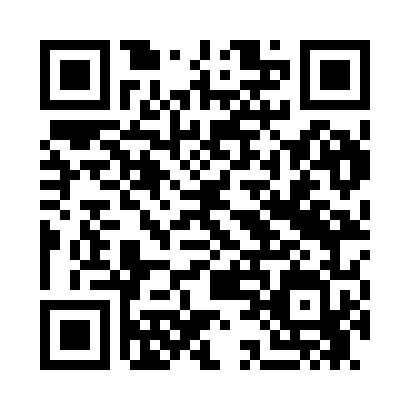 Prayer times for Sareta, EstoniaWed 1 May 2024 - Fri 31 May 2024High Latitude Method: Angle Based RulePrayer Calculation Method: Muslim World LeagueAsar Calculation Method: HanafiPrayer times provided by https://www.salahtimes.comDateDayFajrSunriseDhuhrAsrMaghribIsha1Wed2:545:191:176:339:1511:322Thu2:535:161:166:359:1811:333Fri2:525:141:166:369:2011:344Sat2:515:111:166:389:2311:355Sun2:505:091:166:399:2511:366Mon2:495:061:166:409:2711:377Tue2:475:041:166:429:3011:388Wed2:465:011:166:439:3211:399Thu2:454:591:166:449:3411:4010Fri2:444:561:166:469:3711:4111Sat2:434:541:166:479:3911:4212Sun2:424:521:166:489:4111:4313Mon2:424:491:166:509:4411:4414Tue2:414:471:166:519:4611:4515Wed2:404:451:166:529:4811:4616Thu2:394:421:166:539:5011:4717Fri2:384:401:166:549:5311:4818Sat2:374:381:166:569:5511:4919Sun2:364:361:166:579:5711:5020Mon2:364:341:166:589:5911:5121Tue2:354:321:166:5910:0111:5222Wed2:344:301:167:0010:0311:5323Thu2:334:281:167:0110:0611:5424Fri2:334:261:167:0210:0811:5525Sat2:324:241:177:0310:1011:5626Sun2:314:231:177:0410:1211:5727Mon2:314:211:177:0510:1311:5828Tue2:304:191:177:0610:1511:5829Wed2:304:181:177:0710:1711:5930Thu2:294:161:177:0810:1912:0031Fri2:284:151:177:0910:2112:01